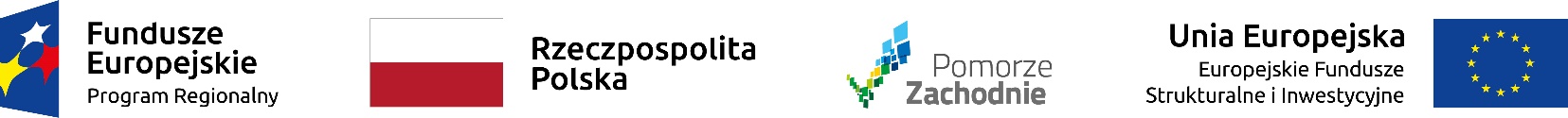 Moryń, dnia 28 listopada 2022r. Znak sprawy: ISR.271.17.2022.SP Zaproszenie do składania ofertZapraszamy Państwa do udziału w postępowaniu prowadzonym w trybie zapytania ofertowego na: Dostawę wyposażenia do Kuźni Talentów w miejscowości Mirowo.Niniejsze postępowanie jest prowadzone w ramach projektu pn „Kuźnia Talentów” – adaptacja budynku dawnej kuźni na pracownię warsztatów rękodzielniczych wraz z przystosowaniem sąsiedniego budynku (dawna remiza) na pomieszczenie magazynowe z częścią wystawienniczą.  Inwestycja współfinansowana przez Unię Europejską z Europejskiego Funduszu Rozwoju Regionalnego w ramach działania RPZP.09.03.00 Wspieranie rewitalizacji w sferze fizycznej, gospodarczej i społecznej ubogich społeczności i obszarów miejskich i wiejskich Regionalnego Programu Operacyjnego Województwa Zachodniopomorskiego na lata 2014-2020.1) Ofertę należy złożyć w terminie do dnia 06.12.2022 r., do godz. 12:00 w zaklejonej kopercie w siedzibie Zamawiającego, przy ul. Plac Wolności 1, 74 – 503 Moryń, pok. nr 9 – sekretariat.2) Na kopercie należy umieścić nazwę i adres Zamawiającego, nazwę i adres Wykonawcy oraz napis: Oferta na zadanie pn.: „Dostawa wyposażenia do Kuźni Talentów w miejscowości Mirowo. Nie otwierać przed 06.12.2022 r. godz. 12:05”. 3) Otwarcie złożonych ofert nastąpi w dniu 06.12.2020 r. o godz. 12:05 w siedzibie Zamawiającego przy ul. Plac Wolności 1, 74 – 503 Moryń, pokój nr 1. Burmistrz Moryniamgr Józef PiątekMoryń, dnia 23 września 2020 r.Znak sprawy: ISR.271.17.2022 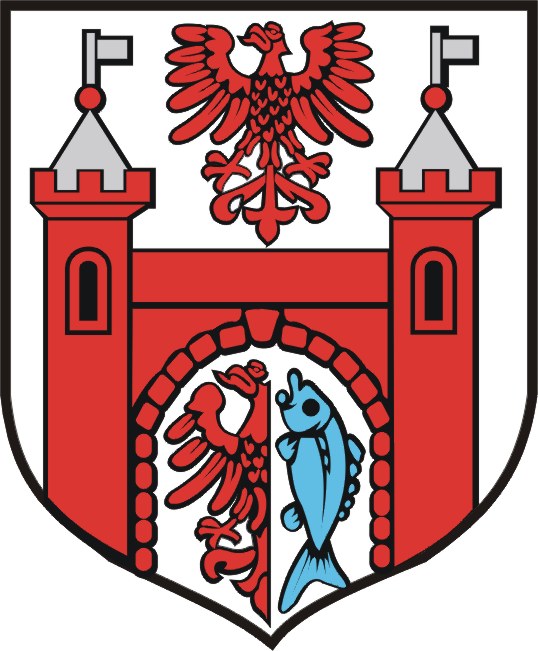 ZAMAWIAJĄCY: GMINA MORYŃpow. gryfiński, woj. zachodniopomorskiePRZEDMIOT ZAMÓWIENIA:„Dostawa wyposażenia do Kuźni Talentów w miejscowości Mirowo.”TRYB POSTĘPOWANIA: Zapytanie ofertoweData zamieszczenia: 28 listopada 2022 r. Zatwierdzono w dniu:28 listopada 2022 r.Józef Piątek1. ZAMAWIAJĄCY	42. NAZWA ZADANIA	43. ADRES INWESTYCJI	44. WSPÓŁNY SŁOWNIK ZAMÓWIEŃ:	46. OPIS PRZEDMIOTU ZAMÓWIENIA	47. CZĘŚCI ZAMÓWIENIA	58. WYMAGANY TERMIN REALIZACJI ZAMÓWIENIA:	59. WARUNKI UDZIAŁU W POSTĘPOWANIU ORAZ OPIS SPOSOBU DOKONYWANIA OCENY ICH SPEŁNIENIA:	510. WYMAGANE DOKUMENTY	611. PODSTAWY WYKLUCZENIA	612. ODRZUCENIE OFERTY	613. WYJAŚNIENIA I ZMIANA TREŚCI ZAPYTANIA	714. INFORMACJA O SPOSOBIE POROZUMIEWANIA SIĘ ZAMAWIAJĄCEGO Z WYKONAWCAMI:	715. OSOBY UPRAWNIONE DO KONTAKTU:	716. OPIS SPOSOBU PRZYGOTOWANIA OFERTY:	717. MIEJSCE, TERMIN ZŁOŻENIA I OTWARCIA OFERT:	818. OPIS SPOSOBU OBLICZENIA CENY OFERTY:	819. KRYTERIA OCENY OFERT:	920. INFORMACJE DOTYCZĄCE WYBORU NAJKORZYSTNIEJSZEJ OFERTY.	1021. INFORMACJE DOTYCZĄCE ZAWARCIA UMOWY:	1022. ISTOTNE DLA STRON POSTANOWIENIA, KTÓRE ZOSTANĄ PRZEZ NIEGO WPROWADZONE DO TREŚCI UMOWY LUB WZÓR UMOWY:	1023. INFORMACJA O PRZETWARZANIU DANYCH OSOBOWYCH:	1024. ROZSTRZYGANIE SPRAW	1125. ZAŁĄCZNIKI	12Załącznik Nr 1 – szczegółowy opis przedmiotu zamówienia	12Załącznik Nr 2 – wzór oferty	15Załącznik nr 3 – projekt umowy	17ZAPYTANIE OFERTOWEData publikacji: 28 listopada 2022 r.Zapraszam do złożenia oferty na: Dostawę wyposażenia do Kuźni Talentów w miejscowości Mirowo.”1. ZAMAWIAJĄCY 1) Zamawiającym jest: Gmina Moryńul. Plac Wolności 1 74 – 503 Moryń tel. 91 466 79 50, fax. 91 466 79 51.www.moryn.pl um@moryn.pl 2) Wszelkie pisma związane z zapytaniem ofertowym mają być kierowane wyłącznie na w/w adres wraz z numerem postępowania: ISR.271.17.2022.2. NAZWA ZADANIA 1) Przedmiotem zamówienia jest Dostawę wyposażenia do Kuźni Talentów w miejscowości Mirowo.2) Postepowanie realizowane w ramach projektu pn „Kuźnia Talentów” – adaptacja budynku dawnej kuźni na pracownię warsztatów rękodzielniczych wraz z przystosowaniem sąsiedniego budynku (dawna remiza) na pomieszczenie magazynowe z częścią wystawienniczą.  Inwestycja współfinansowana przez Unię Europejską z Europejskiego Funduszu Rozwoju Regionalnego w ramach działania RPZP.09.03.00 Wspieranie rewitalizacji w sferze fizycznej, gospodarczej i społecznej ubogich społeczności i obszarów miejskich i wiejskich Regionalnego Programu Operacyjnego Województwa Zachodniopomorskiego na lata 2014-2020.3. ADRES INWESTYCJI Kuźnia Talentów, Mirowo, 74 – 503 Moryń4. WSPÓŁNY SŁOWNIK ZAMÓWIEŃ: 44510000-8 Narzędzia43800000-1 Urządzenia warsztatowe5. OPIS ZADANIA1) Przedmiotem zamówienia jest Dostawę wyposażenia do Kuźni Talentów w miejscowości Mirowo.6. OPIS PRZEDMIOTU ZAMÓWIENIASzczegółowy opis przedmiotu:1) Zamawiający wymaga, aby wszystkie sprzęty, urządzenia itp. były fabrycznie nowe, wolne od wad, kompletne, zapewniające należyte bezpieczeństwo dla użytkowników, o parametrach zgodnych z opisem przedmiotu zamówienia.2) Zaleca się, aby dostarczony asortyment zapakowany był w tekturowych pudełkach, uniemożliwiających uszkodzenie produktów w czasie transportu. Odpowiedzialność za uszkodzenia produktów w czasie transportu ponosi Wykonawca.3) Wszystkie przedmioty, jeżeli tego wymagają odpowiednie przepisy prawa, muszą posiadać stosowne atesty lub certyfikaty w zakresie bezpieczeństwa i dopuszczenia do obrotu handlowego. Podczas dokonywania odbioru przedmiotów Wykonawca przekaże Zamawiającemu certyfikaty, atesty, świadectwa jakości lub inne dokumenty dopuszczające do użytku oraz instrukcje obsługi w języku polskim, deklaracje zgodności CE, gwarancje i licencje niezbędne do ich prawidłowego użytkowania.4) Dostarczone przedmioty muszą być wniesione i zamontowane do pomieszczenia wskazanego jako miejsce dostawy przez Zamawiającego.5) Dostawy należy prowadzić w sposób umożliwiający działalność obieku i zabezpieczyć przed dostępem osób niepowołanych.6) Na dostarczone wyposażenie Wykonawca w dniu odbioru przedmiotu zamówienia przedłoży Zamawiającemu instrukcje obsługi w języku polskim.7) Koszt dostawy należy uwzględnić w cenach jednostkowych dostarczanych produktów i nie powinien stanowić odrębnej pozycji na fakturze/rachunku.8) Zamawiający zastrzega sobie możliwość zwrotu dostarczonego asortymentu niespełniającego wymogów jakościowych, opisanych w formularzu ofertowym.9) W przypadku stwierdzenia, że dostarczone produkty:- są uszkodzone, posiadają wady uniemożliwiające używanie, a wady i uszkodzenia te nie powstały z winy Zamawiającego lub,- nie spełniają wymagań Zamawiającego określonych w załącznikach lub,- dostarczone produkty nie odpowiadają przedmiotowi zamówienia pod względem jakości, trwałości, funkcjonalności oraz parametrów technicznych,Wykonawca wymieni je na nowe, prawidłowe, na własny koszt w terminie 7 dni od zgłoszenia przez Zamawiającego. Wykonawca jest odpowiedzialny za całokształt zamówienia, w tym za przebieg oraz terminowe wykonanie, jakość, zgodność z warunkami technicznymi, jakościowymi i obowiązującymi w tym zakresie przepisami.10) Ilekroć w dokumentacji postępowania, w opisach przedmiotu zamówienia jest mowa o materiałach lub wyrobach z podaniem znaków towarowych, patentów, nazw własnych lub pochodzenia, to przyjmuje się, że wskazaniom takim towarzyszą wyrazy „lub równoważne”. Oznaczenia i nazwy własne materiałów i produktów służą wyłącznie do opisania minimalnych parametrów technicznych, które powinny spełniać te produkty. Zamawiający podkreśla, iż ciężar udowodnienia, że oferowany przedmiot zamówienia jest równoważny w stosunku do wymagań określonych przez Zamawiającego spoczywa na składającym ofertę. Zamawiający za produkt równoważny będzie uznawał towar o nie gorszych parametrach technicznych niż wskazane w opisie przedmiotu zamówienia.11) Określone parametry są parametrami minimalnymi. Zamawiający dopuszcza sprzęt o parametrach takich samych lub lepszych od wymaganych pod warunkiem spełnienia wszystkich warunków minimalnych.7. CZĘŚCI ZAMÓWIENIA1) Zamawiający nie dopuszcza składania ofert częściowych.2) Zamawiający nie przewiduje udzielenia zamówień uzupełniających.3) Zamawiający nie dopuszcza możliwości składania ofert wariantowych.8. WYMAGANY TERMIN REALIZACJI ZAMÓWIENIA:1) Planowane terminy realizacji zamówienia: - rozpoczęcie: w dniu zawarcia umowy.- zakończenie: przedmiot zamówienia musi być zrealizowany w terminie 14 dni od daty zawarcia umowy.9. WARUNKI UDZIAŁU W POSTĘPOWANIU ORAZ OPIS SPOSOBU DOKONYWANIA OCENY ICH SPEŁNIENIA:1) Kompetencje lub uprawnienia do prowadzenia określonej działalności zawodowejZamawiający nie wyznacza szczegółowego warunku w tym zakresie2) Zdolność techniczna lub zawodowaZamawiający nie wyznacza szczegółowego warunku w tym zakresie3) Sytuacja ekonomiczna i finansowaZamawiający nie wyznacza szczegółowego warunku w tym zakresie10. WYMAGANE DOKUMENTY1) Formularz oferty wg załączonego wzoru: - Załącznik nr 2 do niniejszego zapytania2) Wymagane dokumenty powinny być przedstawione w formie oryginału lub kserokopii potwierdzonej za zgodność z oryginałem na każdej zapisanej stronie kopii przez osobę lub osoby, uprawnione do reprezentowania Wykonawcy.3) W przypadku załączenia do oferty dokumentów sporządzonych w innym języku niż polski, Wykonawca zobowiązany jest załączyć tłumaczenia na język polski, poświadczone przez Wykonawcę.4) Zamawiający może wezwać Wykonawców, którzy nie złożyli wymaganych oświadczeń, dokumentów lub pełnomocnictw, albo którzy złożyli wymagane przez zamawiającego oświadczenia i dokumenty, zawierające błędy lub którzy złożyli wadliwe pełnomocnictwa, do ich złożenia w wyznaczonym terminie. Złożone na wezwanie Zamawiającego oświadczenia i dokumenty powinny potwierdzać spełnianie przez wykonawcę warunków udziałuw postępowaniu wymagań określonych przez zamawiającego, nie później niż w dniu, w którym upłynął termin składania ofert.5) Zamawiający może wezwać w wyznaczonym przez siebie terminie, do złożenia wyjaśnień dotyczących złożonej oferty, oświadczeń lub dokumentów.11. PODSTAWY WYKLUCZENIA1) Zamówienie nie może zostać udzielone podmiotowi powiązanemu osobowo lub kapitałowo z zamawiającym. Przez powiązania osobowe lub kapitałowe rozumie się wzajemne powiązania między zamawiającym, lub osobami upoważnionymi do zaciągania zobowiązań w jego imieniu, lub osobami wykonującymi w jego imieniu czynności związane z przygotowaniem i przeprowadzeniem postępowania w sprawie wyboru wykonawcy a wykonawcą, polegające na:a) uczestniczeniu jako wspólnik w spółce cywilnej lub osobowej;b) posiadaniu co najmniej 10% udziałów lub akcji spółki kapitałowej;c) pełnieniu funkcji członka organu nadzorczego lub zarządzającego, prokurenta lub pełnomocnika;d) pozostawaniu w związku małżeńskim, w stosunku pokrewieństwa lub powinowactwa w linii prostej, pokrewieństwa drugiego stopnia lub powinowactwa drugiego stopnia w linii bocznej lub w stosunku przysposobienia, opieki lub kurateli;e) pozostawaniu z wykonawcą w takim stosunku prawnym lub faktycznym, że może to budzić uzasadnione wątpliwości co do bezstronności tych osób.2) niezastosowanie się do wezwania do uzupełnienia dokumentów lub do udzielenia wyjaśnień, spowoduje wykluczenie z postępowania.12. ODRZUCENIE OFERTY1) Oferta podlega odrzuceniu w przypadku, gdy:a) jej treść nie odpowiada treści zapytania ofertowego lubb) została złożona przez podmiot:- niespełniający warunków udziału w postępowaniu określonych w zapytaniu ofertowym, lub- powiązany osobowo lub kapitałowo z zamawiającym lub osobami, o których mowa w punkcie 7 zapytania, lubc) została złożona po terminie składania ofert określonym w zapytaniu ofertowym.2) Oferta nie podlega odrzuceniu, mimo że została złożona przez podmiot powiązany osobowo lub kapitałowo z osobą, o której mowa w punkcie 7 zapytania, jeżeli osoba ta nie będzie brała udziału w dalszym postępowaniu w sprawie wyboru przez zamawiającego wykonawcy danego zadania ujętego w zestawieniu rzeczowo-finansowym operacji.3) Oferta dodatkowa podlega odrzuceniu w przypadku, gdy:- zawiera cenę lub koszt wyższe niż w złożonej ofercie lub- została złożona po terminie składania ofert dodatkowych określonym przez zamawiającego w wezwaniu do złożenia tych ofert.4) Zastrzega się możliwość zakończenia postępowania bez wyboru żadnej z ofert.13. WYJAŚNIENIA I ZMIANA TREŚCI ZAPYTANIA1) Wykonawca może zwrócić się pisemnie do zamawiającego o wyjaśnienie treści niniejszego zapytania ofertowego. Zamawiający udzieli wyjaśnień nie później niż na 2 dni przed upływem terminu składania ofert, z zastrzeżeniem pkt 2.2) Jeżeli wniosek o wyjaśnienie treści zapytania ofertowego wpłynie do zamawiającego później niż do końca dnia, w którym upływa połowa wyznaczonego terminu składania ofert lub dotyczyudzielonych wyjaśnień, zamawiający może udzielić wyjaśnień lub pozostawić wniosek bez rozpoznania.3) Ewentualna zmiana terminu składania ofert nie powoduje przesunięcia terminu, o którym mowa w pkt 2, po upłynięciu którego zamawiający może pozostawić wniosek o wyjaśnienie treści zapytania bez rozpoznania.4) Treść zapytań oraz udzielone wyjaśnienia zostaną zamieszczone na stronie internetowej Zamawiającego: www.bip.moryn.pl5) Zamawiający może zmienić zapytanie ofertowe przed upływem terminu składania ofert:a) w zmienionym zapytaniu ofertowym przedłużony zostanie termin składania ofert o czas niezbędny do wprowadzenia zmian w ofertach, o ile przedłużenie tego terminu jest konieczne z uwagi na istotną zmianę zapytania ofertowego polegającą w szczególności na zmianie:- opisu zadania,- warunku udziału w postępowaniu lub sposobu dokonywania oceny spełniania danego warunku w tym postępowaniu,- kryterium oceny ofert.14. INFORMACJA O SPOSOBIE POROZUMIEWANIA SIĘ ZAMAWIAJĄCEGO Z WYKONAWCAMI:1) Zawiadomienia oraz informacje Zamawiający i Wykonawcy przekazują drogą elektroniczną.2) Jeżeli Zamawiający lub Wykonawca przekazują zawiadomienia oraz informacje, o których mowa w pkt 1, każda ze stron na żądanie drugiej niezwłocznie potwierdza fakt ich otrzymania.3) Obowiązuje forma pisemna złożenia oferty i jej załączników, oświadczeń i dokumentów oraz pełnomocnictw.15. OSOBY UPRAWNIONE DO KONTAKTU:Osobami uprawnionymi do kontaktów z Wykonawcami w imieniu Zamawiającego w związku z niniejszym zapytaniem są: Sebastian Portkowski - tel.: (91) 466 79 66, e-mail: zamowienia@moryn.pl w godzinach pracy Urzędu Miejskiego w Moryniu.16. OPIS SPOSOBU PRZYGOTOWANIA OFERTY:1) Ofertę - pod rygorem nieważności - należy sporządzić pisemnie w języku polskim, trwałą i czytelną techniką: na komputerze, ręcznie długopisem itp. oraz złożyć wykorzystując załączone druki.2) Wykonawcy lub ich pełnomocnik muszą złożyć podpisy na ofercie i tych załącznikach do oferty, które sporządzili oraz muszą parafować miejsca, w których naniesiono zmiany.3) W przypadku składania oferty przez pełnomocnika, do oferty musi być dołączone odpowiednie pełnomocnictwo, podpisane przez osoby uprawnione do reprezentowania Wykonawcy.4) Wykonawca poniesie wszelkie koszty związane z przygotowaniem i złożeniem oferty.5) Zamawiający nie przewiduje zwrotu kosztów udziału w postępowaniu.6) Zamawiający może poprawić oczywiste omyłki pisarskie oraz rachunkowe w obliczeniu ceny, powiadamiając o tym fakcie wykonawcę.17. MIEJSCE, TERMIN ZŁOŻENIA I OTWARCIA OFERT:1) Ofertę należy złożyć w terminie do dnia 06.12.2022 r., do godz. 12:00 w zaklejonej kopercie w siedzibie Zamawiającego, przy ul. Plac Wolności 1, 74 – 503 Moryń, pok. nr 9 – sekretariat.Na kopercie należy umieścić nazwę i adres Zamawiającego, nazwę i adres Wykonawcy oraz napis: Oferta na zadanie pn.: „Dostawę wyposażenia do Kuźni Talentów w miejscowości Mirowo. Nie otwierać przed 06.12.2022r. godz. 12:05”.2) Oferta otrzymana przez Zamawiającego po terminie podanym w pkt 1 powyżej zostanie zwrócona Wykonawcy bez otwierania.3) Wykonawca może wprowadzić zmiany lub wycofać złożoną przez siebie ofertę przed upływem terminu do jej składania.4) Otwarcie złożonych ofert nastąpi w dniu 06.12.2022 r. o godz. 12:05 w siedzibie Zamawiającego przy ul. Plac Wolności 1, 74 – 503 Moryń, pokój nr 1.5) Zapytanie unieważnia się gdy:a) nie złożono żadnej oferty,b) cena najkorzystniejszej oferty lub oferta z najniższą ceną przewyższa kwotę, którą zamawiający zamierza przeznaczyć na sfinansowanie zamówienia, chyba że zamawiający może zwiększyć tę kwotę do ceny najkorzystniejszej oferty,c) wystąpiła istotna zmiana okoliczności powodująca, że prowadzenie postępowania lub wykonanie zamówienia nie leży w interesie publicznym, czego nie można było wcześniej przewidzieć,d) z analizy złożonych ofert wynika, że udzielenie zamówienia naruszałoby zasady dokonywania wydatków publicznych, określone w art. 44 ust. 3 ustawy z dnia 27 sierpnia 2009r. o finansach publicznych (Dz. U. z 2019 r. poz. 1843).18. OPIS SPOSOBU OBLICZENIA CENY OFERTY:1) Obowiązującym rodzajem wynagrodzenia jest ryczałt. Podstawą obliczenia ceny ofertowej powinna być dla Wykonawcy jego własna wycena oraz oparta na rachunku ekonomicznym kalkulacja.2) Cena oferty musi uwzględniać wszystkie wymagania niniejszego zapytania ofertowego oraz obejmować wszelkie koszty, jakie poniesie Wykonawca z tytułu należytego wykonania przedmiotu zamówienia, w tym również wszystkie koszty związane z prawidłowym przygotowaniem i zabezpieczeniem wszelkich materiałów niezbędnych do prawidłowego wykonania przedmiotu zamówienia. Wykonawca musi przewidzieć wszystkie okoliczności, które mogą wpłynąć na cenę zamówienia.Koszty pracy, które zostaną przyjęte do ustalenia ceny nie mogą być niższe od minimalnego wynagrodzenia za pracę albo minimalnej stawki godzinowej, ustalonych na podstawie przepisów ustawy z dnia 10 października 2002roku o minimalnym wynagrodzeniu za pracę ( Dz.U. z 2015 roku poz. 2018 oraz z 2016 roku poz. 1265).3) Wykonawca oblicza cenę oferty jako sumę cen za poszczególne elementy objęte przedmiotem niniejszego zamówienia i tak wyliczoną cenę wraz z podatkiem VAT zamieszcza w Formularzu Ofertowym.4) Cena oferty musi być wyrażona w polskich złotych, liczbowo z dokładnością do dwóch miejsc po przecinku.5) Prawidłowe ustalenie stawki należnego podatku VAT należy do obowiązków Wykonawcy, zgodnie z przepisami ustawy o podatku od towarów i usług oraz o podatku akcyzowym. Zastosowanie przez Wykonawcę stawki podatku VAT od towarów i usług niezgodnej z obowiązującymi przepisami może spowodować odrzucenie oferty.6) Wynagrodzenie ryczałtowe należne Wykonawcy płatne będzie w sposób określony we wzorze umowy, która stanowi załącznik do niniejszego zapytania.7) Wykonawca nie może podać ceny rażąco niskiej w stosunku do przedmiotu zamówienia, pod rygorem odrzucenia oferty. Cena przedstawiona przez Wykonawcę w ofercie, po zastosowaniu ewentualnych upustów nie może być niższa niż koszty własne Wykonawcy, wynikające z kalkulacji ceny. Całkowite wynagrodzenie za wykonanie przedmiotu zamówienia musi obejmować wszystkie obowiązki Wykonawcy, w tym prace, czynności, opracowania i uzgodnienia niezbędne dla kompleksowego wykonania przedmiotu zamówienia oraz nie podlega negocjacjom i jest ostateczne w okresie trwania umowy.8) Jeżeli cena oferty wyda się rażąco niska w stosunku do przedmiotu zamówienia i budzić będzie wątpliwości, co do możliwości wykonania przedmiotu zamówienia zgodnie z wymaganiami określonymi przez Zamawiającego lub wynikającymi z odrębnych przepisów, w szczególności będzie niższa o 30% od wartości zamówienia lub średniej arytmetycznej cen wszystkich złożonych ofert, Zamawiający zwróci się o udzielenie wyjaśnień, w tym złożenie dowodów dotyczących elementów oferty mających wpływ na wysokość ceny, w szczególności w zakresie:a) oszczędności metody wykonania zamówienia, wybranych rozwiązań technicznych, wyjątkowo sprzyjających warunków wykonywania zamówienia dostępnych dla Wykonawcy, oryginalności projektu Wykonawcy, kosztów pracy, których wartość przyjęta do ustalenia ceny nie może być niższa od minimalnego wynagrodzenia za pracę ustalonego na podstawie art. 2 ust. 3 – 5 ustawy z dnia 10 października 2002r. o minimalnym wynagrodzeniu za pracę (Dz. U. Nr 200, poz. 1679, z późn. zm.);b) pomocy publicznej udzielonej na podstawie odrębnych przepisów.9) W przypadku, gdy cena całkowita oferty jest niższa o co najmniej 30% od:a) wartości zamówienia powiększonej o należny podatek od towarów i usług, ustalonej przed wszczęciem postepowania zgodnie z art. 35 ust 1 i 2 lub średniej arytmetycznej cen wszystkich złożonych ofert, Zamawiający zwróci się o udzielenie wyjaśnień, chyba że rozbieżność wynika z okoliczności oczywistych, które nie wymagają wyjaśnienia;b) wartości zamówienia powiększonej o należny podatek od towarów i usług, zaktualizowanej z uwzględnieniem okoliczności, które nastąpiły po wszczęciu postepowania, w szczególności istotnej zmiany cen rynkowych, Zamawiający może zwrócić się o udzielenie wyjaśnień w tym zakresie.10) Obowiązek wykazania, że oferta nie zawiera rażąco niskiej ceny w stosunku do wartości przedmiotu zamówienia spoczywa na Wykonawcy. Zamawiający odrzuci ofertę Wykonawcy, który nie złoży wyjaśnień, o których mowa w ust. 7 lub jeżeli dokonana ocena wyjaśnień wraz z dostarczonymi dowodami potwierdzi, że oferta Wykonawcy zawiera rażąco niską cenę w stosunku do przedmiotu zamówienia.19. KRYTERIA OCENY OFERT:Cena (brutto) – 100 %1) Opis sposobów dokonywania oceny ofert.Kryterium – najniższa cena 100 %2) Jeżeli zostały złożone dwie lub więcej ofert i przedstawiają one taki sam bilans ceny i innych kryteriów określonych w zapytaniu ofertowym, za najkorzystniejszą ofertę spośród takich ofert uznaje się ofertę z najniższą ceną.3) Zamawiający wzywa Wykonawców, którzy złożyli oferty o takiej samej najniższej cenie, do złożenia w terminie określonym przez Zamawiającego ofert dodatkowych w zakresie dotyczącym ceny w przypadku, o którym mowa w pkt 2).4) Wykonawcy, składając oferty dodatkowe, nie mogą przedstawić ceny wyższej niż w złożonych ofertach.5) W przypadku niezłożenia żadnej oferty dodatkowej albo złożenia ofert dodatkowych o takiej samej najniższej cenie albo odrzucenia wszystkich ofert dodatkowych, Zamawiający kończy postępowanie bez wyboru żadnej z ofert.20. INFORMACJE DOTYCZĄCE WYBORU NAJKORZYSTNIEJSZEJ OFERTY.O wyborze najkorzystniejszej oferty Zamawiający zawiadomi wszystkich potencjalnych wykonawców, do których zostało skierowane zapytanie ofertowe oraz umieści stosowną informację na stronie internetowej.21. INFORMACJE DOTYCZĄCE ZAWARCIA UMOWY:1) Wykonawca, którego oferta została wybrana, jest zobowiązany podpisać umowę na realizację zamówienia w siedzibie Zamawiającego w terminie wskazanym przez Zamawiającego.2) Umowa będzie zawierać wszystkie uwarunkowania zawarte w złożonej ofercie.3) Jeżeli Wykonawca, którego oferta została wybrana, uchyla się od zawarcia umowy, Zamawiający może wybrać ofertę najkorzystniejszą spośród pozostałych ofert, bez ponownego przeprowadzania ich oceny.22. ISTOTNE DLA STRON POSTANOWIENIA, KTÓRE ZOSTANĄ PRZEZ NIEGO WPROWADZONE DO TREŚCI UMOWY LUB WZÓR UMOWY:1) Wzór umowy został zamieszczony w załączniku nr 3 do Zapytania ofertowego.2) Przyjmuje się, że zapisy projektu umowy zostaną przyjęte przez Wykonawcę bez zastrzeżeń w chwili jej podpisania.3) Zasady dokonywania i zakres dopuszczalnych zmian postanowień zawartej umowy określa projekt umowy. 23. INFORMACJA O PRZETWARZANIU DANYCH OSOBOWYCH:Zamawiający, zgodnie z art. 13 ust. 1 i 2 rozporządzenia Parlamentu Europejskiego i Rady (UE) 2016/679 z dnia 27 kwietnia 2016 r. w sprawie ochrony osób fizycznych w związku z przetwarzaniem danych osobowych i w sprawie swobodnego przepływu takich danych oraz uchylenia dyrektywy 95/46/WE (ogólne rozporządzenie o ochronie danych) (Dz. Urz. UE L 119 z 04.05.2016, str. 1), dalej „RODO”, informuje, że:1) w celu prowadzenia postępowania o udzielenie zamówienia publicznego” Dostawę wyposażenia do Kuźni Talentów w miejscowości Mirowo.” – znak sprawy: ISR.271.17.2022., prowadzonego w trybie przetarg nieograniczony, przetwarzane będą dane osobowe na podstawie art. 6 ust. 1 lit. c RODO;  2) administratorem oraz podmiotem przetwarzającym wszelkie dane osobowe osób fizycznych, związanych z niniejszym postępowaniem jest:Gmina Moryń reprezentowana przez Burmistrza Morynia, Plac Wolności 1, 74-503 Moryń, tel. +48 (91) 466 79 50, e-mail: um@moryn.pl;3) inspektorem ochrony danych osobowych w GMINIE MORYŃ jest Pani/Pan Maciej Molenda, adres korespondencyjny: Plac Wolności 1, 74-503 Moryń, e-mail: iod@moryn.pl;4) dane osobowe przetwarzane będą na podstawie art. 6 ust. 1 lit. c RODO w celu, związanym z postępowaniem o udzielenie zamówienia pn.: „Dostawę wyposażenia do Kuźni Talentów w miejscowości Mirowo”, prowadzonym w trybie zapytania ofertowego;5) w przypadku wyboru oferty najkorzystniejszej dane osobowe przetwarzane będą na podstawie art. 6 ust. 1 lit. b RODO w celu związanym z realizacją umowy na Dostawę wyposażenia do Kuźni Talentów w miejscowości Mirowo;f) odbiorcami Pani/Pana danych osobowych będą osoby lub podmioty, którym udostępniona zostanie dokumentacja postępowania w oparciu o art. 8 oraz art. 96 ust. 3 ustawy Pzp;g) Pani/Pana dane osobowe będą przechowywane, zgodnie z art. 97 ust. 1 ustawy Pzp, przez okres 4 lat od dnia zakończenia postępowania o udzielenie zamówienia, a jeżeli czas trwania umowy przekracza 4 lata, okres przechowywania obejmuje cały czas trwania umowy;h) Pani/Pana dane osobowe będą przechowywane przez okres, o którym mowa w art. 125 ust. 4 lit. d) w zw. z art. 140 rozporządzenia Parlamentu Europejskiego nr 1303/2013 z dnia 17.12.2013 r. w przypadku zamówień współfinansowanych ze środków UE;i) obowiązek podania przez Panią/Pana danych osobowych bezpośrednio Pani/Pana dotyczących jest wymogiem ustawowym określonym w przepisach ustawy Pzp, związanym z udziałem w postępowaniu o udzielenie zamówienia publicznego; konsekwencje niepodania określonych danych wynikają z ustawy Pzp;j) w odniesieniu do Pani/Pana danych osobowych decyzje nie będą podejmowane w sposób zautomatyzowany, stosowanie do art. 22 RODO;k) osoba fizyczna, której dane osobowe dotyczą posiada:• na podstawie art. 15 RODO prawo dostępu do ww. danych osobowych. W przypadku gdy wykonanie obowiązków, o których mowa w art. 15 ust. 1–3 RODO, wymagałoby niewspółmiernie dużego wysiłku, zamawiający może żądać od osoby, której dane dotyczą, wskazania dodatkowych informacji mających na celu sprecyzowanie żądania, w szczególności podania nazwy lub daty postępowania o udzielenie zamówienia publicznego;• na podstawie art. 16 RODO prawo do sprostowania Pani/Pana danych osobowych, z tym że skorzystanie z prawa do sprostowania nie może skutkować zmianą wyniku postępowania o udzielenie zamówienia publicznego ani zmianą postanowień umowy w zakresie niezgodnym z ustawą Pzp oraz nie może naruszać integralności protokołu oraz jego załączników;• na podstawie art. 18 RODO prawo żądania od administratora ograniczenia przetwarzania danych osobowych. Wystąpienie z żądaniem, o którym mowa w art. 18 ust. 1 RODO, nie ogranicza przetwarzania danych osobowych do czasu zakończenia postępowania o udzielenie zamówienia publicznego. Od dnia zakończenia postępowania o udzielenie zamówienia, w przypadku gdy wniesienie żądania, o którym mowa w art. 18 ust. 1 RODO, spowoduje ograniczenie przetwarzania danych osobowych zawartych w protokole i załącznikach do protokołu, zamawiający nie udostępnia tych danych zawartych w protokole i w załącznikach do protokołu, chyba że zachodzą przesłanki, o których mowa w art. 18 ust. 2 RODO;  • prawo do wniesienia skargi do Prezesa Urzędu Ochrony Danych Osobowych, gdy uzna Pani/Pan, że przetwarzanie danych osobowych Pani/Pana dotyczących narusza przepisy RODO;l) osobie fizycznej, której dane osobowe dotyczą nie przysługuje:• w związku z art. 17 ust. 3 lit. b, d lub e RODO prawo do usunięcia danych osobowych;• prawo do przenoszenia danych osobowych, o którym mowa w art. 20 RODO;• na podstawie art. 21 RODO prawo sprzeciwu, wobec przetwarzania danych osobowych, gdyż podstawą prawną przetwarzania Pani/Pana danych osobowych jest art. 6 ust. 1 lit. c RODO;m) Zamawiający udostępnia dane osobowe, o których mowa w art. 10 RODO, w celu umożliwienia korzystania za środków ochrony prawnej, o których mowa w dziale VI ustawy pzp, do upływu terminu do ich wniesienian) Zamawiający dołoży wszelkich starań, aby zapewnić odpowiednie środki ochrony danych osobowych przed ich przypadkowym lub umyślnym zniszczeniem, przypadkową utratą, zmianą, nieuprawnionym ujawnieniem, wykorzystaniem czy dostępem, zgodnie z obowiązującymi przepisami prawa.24. ROZSTRZYGANIE SPRAW Do spraw nieuregulowanych w niniejszej zapytaniu ofertowym mają zastosowanie przepisy ustawy z dnia 29 stycznia 2004 roku Prawo zamówień publicznych (t.j. Dz. U. z 2018 r. poz. 1986 z późn. zm.) oraz przepisy Kodeksu cywilnego.25. ZAŁĄCZNIKI 1) Załącznik Nr 1 – szczegółowy opis przedmiotu zamówienia dla części 1,2) Załącznik nr 2 – Formularz oferty dla części nr 1,3) Załącznik nr 3 – projekt umowy.Wykonawca przed realizacją zamówienia musi dokonać weryfikacji wymiarów w obiekcie i na tej podstawie przygotować wszystkie elementy zamawianego asortymentu.Załącznik Nr 1 – szczegółowy opis przedmiotu zamówieniaDostarczony sprzęt musi być fabrycznie nowy oraz winien posiadać wymagane certyfikaty / atesty dopuszczające do użytku. Wykonawca dostarczy sprzęt na własny koszt do siedziby Zamawiającego.  Zamawiający informuje, iż wskazanie nazw zwyczajowych czy producentów w zamieszczonych opisach przedmiotu zamówienia służy wyłącznie określeniu cech technicznych i jakościowych.  Zamawiający dopuszcza możliwość przedstawienia w ofercie towaru równoważnego pod warunkiem, iż oferowany towar będzie o takich samych lub lepszych parametrach technicznych, jakościowych, funkcjonalnych oraz użytkowych. W takim przypadku, Wykonawca zobowiązany jest przedstawić wraz z ofertą jego szczegółową specyfikację, karty katalogowe, opisy, itd., z których w sposób niebudzący żadnej wątpliwości Zamawiającego winno wynikać, iż zaoferowany towar jest o takich samych lub lepszych parametrach technicznych, jakościowych, funkcjonalnych oraz użytkowych w odniesieniu do towaru określonego przez Zamawiającego w opisie przedmiotu zamówienia.Oferowany sprzęt musi zostać dostarczony do Kuźni Talentów w miejscowości Mirowo. Jednocześnie w ramach zamówienia wykonawca jest zobowiązany do zamontowania dostarczonego sprzętu w budynku w miejscach wyznaczonych przez zamawiającego.Załącznik Nr 2 – wzór oferty......................................(miejscowość, data)................................................ 		(pieczątka Wykonawcy, nazwa, adres)	 Do: ............................................................(Zamawiający)DOSTAWA WYPOSAŻENIA DO KUŹNI TALENTÓW W MIEJSCOWOŚCI MIROWOWykonawca......................................................................................................................................... adres..................................................................................................................................................... REGON ............................................................ Nr NIP ...................................................................... Nr tel. ................................................................. Nr faksu .................................................................. e-mail: ........................................................... OFERTA Odpowiadając na zaproszenie do złożenia oferty na zadanie pn.: Dostawa wyposażenia do Kuźni Talentów w miejscowości Mirowo " Oferuję wykonanie przedmiotu zamówienia, zgodnie z wymogami opisu przedmiotu zamówienia, za: CENA BRUTTO W WYSOKOŚCI: ...................................................... zł słownie złotych: ........................................................................................................................ w tym podatek VAT, w wysokości: .................% ....................................................... zł CENA NETTO W WYSOKOŚCI: ...................................................... zł 1. Oświadczam, że zapoznałem się z zapytaniem i nie wnoszę do niego zastrzeżeń, oraz zdobyłem konieczne informacje do przygotowania oferty. 2. Przedmiot zamówienia zrealizuję w terminie określonym w zapytaniu. 3. Akceptuję termin płatności za faktury w terminie 30 dni od dnia doręczenia. 4. Oświadczam, że zawarte w zapytaniu do złożenia oferty warunki umowy akceptuję i zobowiązuję się w przypadku wyboru mojej oferty do zawarcia umowy na tych warunkach w miejscu i terminie wyznaczonym przez Zamawiającego. 5. Oświadczam, iż pomiędzy mną a Zamawiającym nie występują/występują żadne powiązania kapitałowe lub osobowe, w szczególności polegające na sytuacjach określonych w pkt 6 zapytania 6. Załącznikami do niniejszej oferty są: 1) .................................................................................................... 2) .................................................................................................... 3) .................................................................................................... 4) .................................................................................................... .......................................................( podpis i pieczątka Wykonawcy)FORMULARZ CENOWY.......................................................(podpis i pieczątka Wykonawcy)Załącznik nr 3 – projekt umowyprojekt umowy UMOWA nr …………………….zawarta w Moryń w dniu ............................... 2022 r. pomiędzy Gminą MoryńPlac Wolności 174 – 503 MoryńNIP 8581728396zwaną dalej Zamawiającym lub Stronąreprezentowaną przez: ………………………. Burmistrza Moryniaa ………………………………………………………………………………………………………………………………………………………………………………………………………………………………………………………………………………………………………………zwaną dalej Wykonawcą lub Stronąreprezentowaną przez:………………………………Po rozstrzygnięciu postępowania przeprowadzonego w trybie zapytanie ofertowe na………………………………………………………………. Strony zawierają niniejszą umowę, zwaną dalej "Umową", o treści następującej:§ 1Przedmiotem umowy jest dostawa ……………………………………………………………Zamawiający powierza, a Wykonawca przyjmuje do wykonania przedmiot umowy określony w ust.1.Wykonawca zobowiązuje się dostarczyć ………………………………………………. opisem przedmiotu zamówienia, stanowiącego załącznik nr 1 do niniejszej Umowy.§ 2Termin wykonania umowy: ……… dni od dnia zawarcia umowy.Dostarczony sprzęt musi być fabrycznie nowy, nieużywany, posiadać instrukcję obsługi w języku polskim oraz posiadać dokumenty wymagane obowiązującymi przepisami prawa.Dostawa sprzętu w ramach danej części zamówienia będzie miała miejsce w dni robocze tj. od poniedziałku do piątku w godzinach od 8.00 do 15.00.Zamawiającego poinformuje Wykonawcę telefonicznie lub drogą elektroniczną o terminie dostawy z minimum 2 dniowym wyprzedzeniem.Rozładunek odbywać się będzie przy pomocy pracowników Wykonawcy w miejscach wskazanych przez Zamawiającego. Wykonawca zapewni właściwy sposób transportu dla utrzymania parametrów i jakości dostarczanego sprzętu. W trakcie transportu wszystkie elementy muszą być zabezpieczone przed działaniem czynników zewnętrznych (wilgocią, zabrudzeniem, itp.).Wraz z przedmiotem umowy Wykonawca wyda Zamawiającemu dokumenty, o których mowa w ust. 2.Z czynności odbioru przedstawiciele Stron sporządzą protokół zdawczo-odbiorczy. Odbiór uważa się za dokonany, jeżeli protokół zdawczo-odbiorczy będzie podpisany przez obie strony bez zastrzeżeń. Wzór protokołu zdawczo-odbiorczego stanowi załącznik nr 2 do niniejszej Umowy.Jeżeli w trakcie odbioru zastaną stwierdzone wady, usterki i braki nie dające się usunąć, Zamawiający może odmówić odbioru przedmiotu Umowy w całości lub w części dotkniętej tymi wadami, usterkami lub brakami, wyznaczając termin do ich usunięcia. W tym przypadku w protokole zdawczo-odbiorczym zostaną wskazane nieodebrane elementy przedmiotu Umowy ze wskazaniem terminu ich dostarczenia, nie dłuższego niż 7 dni. W takiej sytuacji uznaje się że Wykonawca jest w zwłoce z terminem odbioru.Po usunięciu przez Wykonawcę na własny koszt wady, usterki i braki dające się usunąć, zgłosi Zamawiającemu fakt ich usunięcia a Zamawiający po stwierdzeniu prawidłowego wykonania dokona odbioru przedmiotu umowy. Do ponownego odbioru zastosowanie znajdują postanowienia ust. 3-9.Koszty transportu i montażu asortymentu ponosi Wykonawca.§ 3Za wykonanie przedmiotu umowy Wykonawcy przysługuje wynagrodzenie w łącznej wysokości …………….. zł netto, plus należny podatek VAT tj. ……………….. zł brutto (słownie złotych ……………………………….. ).Cena dostarczonego sprzętu objęta umową nie ulegnie zmianie w okresie obowiązywania umowy.Dokumentem potwierdzającym wykonanie danej części zamówienia będzie podpisany przez strony bez zastrzeżeń protokół zdawczo-odbiorczy, o którym mowa w § 2 ust. 8. Wynagrodzenie będzie płatne na rachunek bankowy wskazany na fakturze, w terminie do 30 dni od dnia doręczenia Odbiorcy wskazanemu w ust. 6 prawidłowo wystawionej faktury.Wynagrodzenie, o którym mowa w ust. 1 obejmuje całkowity koszt wykonania przedmiotu umowy tj. ……………………………………………………………………………………….Adresatem faktury jest Gmina Moryń 74-503 Moryń, Plac Wolności 1, NIP : 858- 17-28-396Płatnikiem faktury jest Gmina Moryń 74-503 Moryń, Plac Wolności 1, NIP : 858- 17-28-396§ 4Zamawiający zastrzega sobie od Wykonawcy kary umowne:za zwłokę w wykonaniu przedmiotu Umowy w wysokości 1 % wartości Umowy określonej §3 ust. 1 Umowy za każdy dzień zwłoki po terminie określonym w §2 ust. 1 Umowy,za odstąpienie od umowy przez Wykonawcę lub za odstąpienie przez Zamawiającego od Umowy z przyczyn leżących po stronie Wykonawcy w wysokości 10% wynagrodzenia brutto za całość zamówienia, o którym mowa w § 3 ust. 1 Umowy.Zamawiający ma prawo potrącenia naliczonych kar umownych z wynagrodzenia Wykonawcy, o którym mowa w §3 ust.  1.§ 5Zamawiającemu przysługuje prawo odstąpienia od umowy w przypadku:zaistnienia zmiany okoliczności powodującej, że wykonanie Umowy nie leży w interesie publicznym, czego nie można było przewidzieć w chwili zawarcia Umowy;nienależytego wykonania Umowy przez Wykonawcę, pomimo wezwania Zamawiającego złożonego na piśmie;Odstąpienie od Umowy wymaga formy pisemnej pod rygorem nieważności.W przypadku odstąpienia od Umowy Wykonawca może żądać wyłącznie wynagrodzenia należnego z tytułu wykonanej części Umowy.Uprawnienie, o którym mowa w ust. 1 nie wyłącza uprawnienia do rozwiązania Umowy w trybie natychmiastowym wynikającego z przepisów kodeksu cywilnego oraz z powodu wadliwego lub sprzecznego z Umową wykonania przedmiotu umowy.§ 6Wykonawca gwarantuje, że dostarczony sprzęt jest fabrycznie nowy i nieużywany, wolny od wad i obciążeń prawami osób trzecich.Wykonawca udziela gwarancji na okres 24 miesięcy od dnia podpisania przez strony protokołu zdawczo-odbiorczego bez zastrzeżeń.Gwarancja obejmuje wszystkie usterki, wady oraz uszkodzenia wykryte podczas poprawnego, zgodnego z instrukcją użytkowania dostarczonego asortymentu. Zamawiający może zgłosić nieprawidłowość dostarczonego wyposażenia pracowni przedmiotowych i pomocy dydaktycznych telefonicznie, pocztą elektroniczną bądź listownie. Wykonawca zobowiązany jest do odbioru zgłoszenia od poniedziałku do piątku w dni robocze w godz. 7:00 do 15:00 i usunięcia wskazanych przez Zamawiającego wad lub do dostarczenia rzeczy wolnych od wad w zakresie i terminach oraz w sposób określony w żądaniu Zamawiającego.Termin usunięcia wad, usterek, uszkodzeń, o których mowa w ust. 3 nie może być dłuższy niż 14 dni, jeżeli wady, usterki lub uszkodzenia uniemożliwiają pracę lub stanowią zagrożenie dla zdrowia obsługi termin nie może być dłuższy niż 7 dni.W przypadku braku usunięcia wad w wyznaczonym terminie Zamawiający może według własnego wyboru albo dokonać naprawy zastępczej na koszt i ryzyko Wykonawcy albo odstąpić od Umowy na co Wykonawca wyraża zgodę.§ 7Zakazuje się zmian istotnych postanowień zawartej Umowy w stosunku do treści oferty Wykonawcy, chyba że zachodzi co najmniej jedna z następujących okoliczności:zmiana terminu realizacji Umowy w sytuacji działania siły wyższej,zmiana terminu realizacji umowy w przypadku opóźnień w wykonaniu prac budowlanych w obiekcie, zmiana sposobu realizacji wymagań Zamawiającego w przypadku, gdy proponowane rozwiązania są lepsze pod względem technologicznym lub gwarantują lepszą funkcjonalność,zmiana podwykonawcy za zgodą zamawiającego (nowy podwykonawca musi spełniać takie same warunki jak podwykonawca pierwotny).Zmiana ustaleń zawartej Umowy, w przypadkach określonych w pkt 1 jest dopuszczalna 
na podstawie uzasadnionego wniosku Wykonawcy bądź Zamawiającego.§ 8Osobami upoważnionymi do kontaktów w sprawie realizacji umowy ze strony Zamawiającego są:  …………………………………………….. ……………………………………………..Osobą upoważnioną do kontaktów ze strony Wykonawcy jest: ……………….. tel. ………………..,  e-mail: …………………§ 9W sprawach nie uregulowanych niniejszą Umową mają zastosowanie przepisy Kodeksu cywilnego. Wszystkie zmiany niniejszej umowy wymagają formy pisemnej pod rygorem nieważności.Wykonawca nie ma prawa do przeniesienia praw i obowiązków wynikających z niniejszej Umowy na inny podmiot, bez zgody Zamawiającego.Spory wynikłe na tle niniejszej Umowy będą rozstrzygane przez sąd właściwy dla siedziby Zamawiającego.Umowę sporządzono w trzech jednobrzmiących egzemplarzach, jeden dla Wykonawcy i dwa dla Zamawiającego.Załączniki:załącznik nr 1 – opis przedmiotu zamówienia.załącznik nr 2 - oznakowanie sprzętu - wzór.załącznik nr 3 - protokół zdawczo-odbiorczy – wzór.Załącznik nr 2 do UmowyPROTOKÓŁ ZDAWCZO-ODBIORCZY – WZÓR.Moryń, dnia ……..…..........DOSTAWCA:…………………………….……………………………. …………………………….ODBIORCA:Gmina Moryń ul. Plac Wolności 174-503 MoryńData przekazania / odbioru………………………………………..……………….……………Numer umowy …......................Numer faktury dotyczącej przekazanego towaru……………..….….….……………………….Nazwa zadania …………………………………………………..…………………………..Stwierdza się, że dostarczony …………………………………………………. jest kompletny. Urządzenie/a zostało/y uruchomione u Odbiorcy, jest/są sprawne i Odbiorca przyjmuje je bez zastrzeżeń/ z zastrzeżeniami.…………………………					   	……..……………………Podpis Dostawcy							Podpis Odbiorcy*   niepotrzebne skreślić1.Dłuto elektryczne (dłutownica)narzędzie przeznaczone do rzeźbienia we wszystkich gatunkach drewna z minimum 3 dłutami w komplecie (ostrza V, U i płaskie). Głowica z ciśnieniowo odlewanego aluminium. Moc min 50 W, napięcia zasilania 220-240 V, prędkość skoku min. 10.000/min, Izolacja wg klasy 2.12.Dłuto półokrągłe do drewna 38 mm stal chromowo-wanadowa, hartowane ostrze, antypoślizgowa rączka. 23.Imadło przenośne rozstaw do 110 mmSzerokość szczęk 80 mm. Jednoręczne ramię dźwigni do otwierania i zamykania szczęki i do szybkiej zmiany rozstawu. Konstrukcja stalowa, podkładki gumowe z możliwością usunięte by użyć stalowych szczęk. Dociski śrubowe umożliwiające szybkie mocowanie.24.Imadło obrotoweimadło ślusarskie obrotowe z kowadłem 200 mm, podwójne prowadzenie pryzmowe, hartowane szczęki z nacięciem krzyżowym, maksymalne rozwarcie min. 130 mm.15.Imadło stolarskieSzerokość szczęk 180 mm, maksymalne rozwarcie szczęk min. 220 mm, stalowe ślizgi oraz 2-pozycyjny gwint trapezowy, możliwość montażu na lico na blacie stanowiska pracy.26.Imadło modelarskieKorpus aluminiowo-stalowy, dodatkowe okładziny szczęk zabezpieczające ściskaną powierzchnię przed zniszczeniem, możliwość pracy w każdej pozycji dzięki zastosowaniu uniwersalnego przegubu wew. rozstaw szczęk: min. 60mm.17.Ścisk stolarskiRozmiar 80 x 300 mm stalowa prowadnica o zwiększonej sztywności zaopatrzona w rowki, nakładki z tworzywa sztucznego chroniące obrabiany przedmiot przed zarysowaniem, uchwyt pokryty miękkim materiałem umożliwia pewny chwyt podczas dokręcania.28.Ścisk stolarski Rozmiar 120x500 mm stalowa prowadnica o zwiększonej sztywności zaopatrzona w rowki, nakładki z tworzywa sztucznego chroniące obrabiany przedmiot przed zarysowaniem, uchwyt pokryty miękkim materiałem umożliwia pewny chwyt podczas dokręcania.29.Grubościówka wielofunkcyjna Funkcje urządzenia: struganie na płaszczyźnie lub pod kątem, rozpiłowywanie wzdłuż, w poprzek i pod kątem, frezowanie frezem tarczowym, grubościówka.110.Frezarka jednoręcznafrezarka krawędziowa przeznaczona do frezowania rowków, podłużnych otworów, krawędzi i profili w drewnie, tworzywach sztucznych i lekkich materiałach budowlanych, jak również do frezowania kopiowego. Obudowa z miękką okładziną, zmniejsza poziom drgań przenoszonych na dłonie. Moc min. 500 W.111.Piła taśmowa stołowauchylny stolik z odlewu aluminium, wskaźnik laserowy ułatwiający cięcie, aluminiowa listwa ze skalą, precyzyjne prowadzenie piły taśmowej (zastosowanie wkładek ślizgowych po bokach taśmy + łożysko podpierające grzbiet taśmy), bezpieczniki zapobiegające włączeniu obrabiarki przy otwartych drzwiczkach, prowadnica równoległa, kątomierz i przystawka kątowa, dźwignia szybkiego naciągu / rozprężania taśmy, wyjście na odciąg, maksymalna wysokość cięcia min. 80 mm, maksymalna szerokość cięcia min. 200 mm, stół roboczy 300x300 mm (+/- 25 mm), brzeszczot w komplecie. 112.Szlifierka taśmowa z kamieniemwyposażona w pas i tarczę szlifierską.113.Szlifierka mimośrodowaZasilanie sieciowe, moc min. 250 W, mocowanie osprzętu na rzep, zmienna maksymalna prędkość obrotowa (od 8000 do 12000 obr/min), rękojeść powleczona antypoślizgowym materiałem, możliwość bezpośredniego podłączenia do odkurzacza, worek na pył.114.Wiertarka stołowaDwubiegowa przekładnia, cyfrowy wskaźnik, ułatwiający odczyt głębokości wiercenia, elektroniczny wskaźnik prędkości obrotowej, zintegrowany laser, beznarzędziowy uchwyt wiertarski z automatyczną blokadą wiertła, oświetlenie miejsca pracy diodą LED, moc nominalna min. 700 W, prędkość obrotowa bez obciążenia: 1 bieg: 200-850/min; 2 bieg: 2500/min, maksymalna średnica wiercenia w stali: min. 13 mm, maksymalna średnica wiercenia w drewnie:  min. 40 mm.115.Odkurzacz przemysłowymoc min. 1500 W, przepływ powietrza min. 2000 l/min., długość węża min. 2 m, długość kabla min. 5 m, pojemność min. 50 l, gniazdo 230 V z funkcją automatycznego uruchamiania i zatrzymywania (po zwolnieniu przełącznika elektronarzędzia odkurzacz musi pracować jeszcze przez min. 5 sekund), filtr nadający się do prania, funkcja dmuchawy, przejściówki do stosowanego w elektronarzędziach złącza odkurzacza, min. pięć końcówek: podłogową do mokrych zabrudzeń, podłogową do suchych zabrudzeń, ssawkę szczelinową, ssawkę okrągłą oraz końcówkę do mebli.116.Szafa metalowa zamykana na narzędziawysokość 185 cm (+/- 5 cm), szerokość 90 cm (+/- 2 cm), głębokość 50 cm (+/- 1 cm), wykonana z malowanej proszkowo blachy stalowej, 5 półek o udźwigu min. 75 kg każda, których 4 można umiejscowić na preferowanej wysokości szafy, tylna ścianka i drzwiczki z systemem umożliwiającym montaż akcesoriów (uchwytów, haków na narzędzia i akcesoria w tym klucze, dłuta, śrubokręty wiertła itp.), akcesoria w komplecie z szafą: uchwyt na klucze płaskie mieszczący min. 7 kluczy, uchwyt na klucze składający się z dwóch elementów umożliwiających regulację ich rozstawu, uchwyt na śrubokręty mieszczący min. 10 śrubokrętów, min. 3 haki podwójne 50 mm, min. 3 haki pojedyncze 50 mm, dwa haki podwójne zamknięte 105 mm.117.Krzesła składane z oparciem rama stalowa, malowana proszkowo, siedzisko wykonane z trwałego i wytrzymałego tworzywa sztucznego, odporne na działanie czynników atmosferycznych, w tym wilgoci i promieniowania UV, waga maks. 3,5 kg. 618.Regał metalowywykonany na bazie blachy ocynkowanej oraz wytrzymałej płyty MDF, maksymalne obciążenie półek min. 200 kg każda, ilość półek: 5, wymiary wys. 200 cm, szer. 110 cm, gł. 50 cm.119.Frezarka CNC 4-osiowa grawerka, obszar roboczy: 600x400x75mm, sterownik z wbudowanym transformatorem.1Lp.Nazwa PrzedmiotuJednostka miaryilość w szt.Cena jednostkowa nettoWartość nettoWartość brutto1.Dłuto elektryczne (dłutownica)Sztuka12.Dłuto półokrągłe do drewna 38 mm Sztuka23.Imadło przenośne rozstaw do 110 mmSztuka24.Imadło obrotoweSztuka15.Imadło stolarskieSztuka26.Imadło modelarskieSztuka17.Ścisk stolarskiSztuka28.Ścisk stolarskiSztuka29.Grubościówka wielofunkcyjnaSztuka110.Frezarka jednoręcznaSztuka111.Piła taśmowa stołowaSztuka112.Szlifierka taśmowa z kamieniemSztuka113.Szlifierka mimośrodowaSztuka114.Wiertarka stołowaSztuka115.Odkurzacz przemysłowySztuka116.Szafa metalowa zamykana na narzędziaSztuka117.Krzesła składane z oparciemSztuka618.Regał metalowySztuka119.Frezarka CNCSztuka1RAZEMRAZEMRAZEMRAZEMRAZEM……………………………………………….………………………………………………….WYKONAWCAZAMAWIAJĄCY